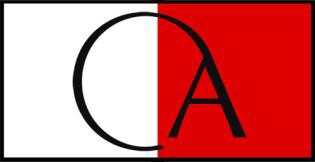 P I S M O	N A M J E R E – BESPLATNA KONTROLA VIDAOptana 22 d.o.o. utemeljena je 1990.g. kao Optika Ana i kroz dugogodišnji rad postala je jedna od najopremljenijih optika u Hrvatskoj.Ono što Optanu 22 d.o.o. izdvaja od većine drugih optika je opremljenost najsuvremenijom i najkvalitetnijom opremom, iznimno pristupačno, ljubazno i stručno osoblje, ugodan ambijent te potpuna garancija na sve proizvode kupljene ili izrađene u Optani 22 d.o.o.Kako na području cijele Republike Hrvatske njegujemo odlične poslovne odnose sa mnogobrojnim uspješnim poduzećima i mnogobrojnim institucijama te obzirom na činjenicu da i Vas prepoznajemo kao uspješnog poslodavca ovim pismom namjere želimo Vama i Vašim zaposlenicima ponuditi naše proizvode i usluge.Naša ponuda usluga:besplatna kontrola dioptrije – u poslovnom prostoru prema dogovoruzaposlenik ima mogućnost odabrati proizvod iz našeg prodajnog asortimana po cijenama koje su jednake kao i u matičnoj poslovnici u Zabokukvalitetna i brza izrada naočalastručna pomoć pri odabiru okvira i naočalnih lećaproizvod se dostavlja na ruke zaposlenikabesplatan servis naočala i garancija za proizvode u trajanju od 12 mjesecidostava naočala na servis o našem troškuugovorni smo partner HZZO-a za izradu i isporuku dioptrijskih okvira i naočalnih lećadioptrijske naočale izrađene po narudžbi za određenog korisnika sukladne su Pravilniku o bitnim zahtjevima, razvrstavanju, upisu proizvođača u očevidnik proizvođača, upisu medicinskih proizvoda u očevidnik medicinskih proizvoda te ocjenjivanju sukladnosti medicinskih proizvoda (NN br. 84/13).Naši proizvodi:velik izbor dioptrijskih okvira i naočalnih leća poznatih svjetskih proizvođačavelik izbor sunčanih naočala – mogućnost ugradnje dioptrijezaštitne naočale za rad u specifičnim radnim uvjetima – mogućnost ugradnje dioptrijezaštitna odjeća i obuća – radna odijela: medicina, metalska industrija, brodogradnja, šumarija, građevinska djelatnost, uslužne djelatnosti (hoteli, restorani i sl.)Ukoliko želite više informacija posjetite našu stranicu: www.optika-ana.hrZa proizvode iz naše ponude svim Vašim zaposlenicima nudimo mogućnost otplate robe do 12 rata bez kamata i provizija sa kojima se redovito susreću u plaćanju putem banke. Otplata kupljenih proizvoda može se vršiti putemo plaće zaposlenika, uz Vaše odobrenje, a otplata kao takva izuzeta je dodatnih naknada, kamata, provizija i skrivenih troškova.Zaposlenici imaju mogućnost obaviti kontrolu vida i odabrati si naočale po mjeri - naručene naočale u roku od  10-14 dana dostavljamo u firmu na ruke zaposlenika.Nudimo i druge načine plaćanja: karticama jednokratno, na rate, gotovinsko plaćanje, trajnim nalogom i dr.Ova ponuda posebna je po tome što sve što trebate dobijete tek 2 koraka od Vašeg radnog stola/mjesta !Vrijeme koje će firma uštedjeti zbog toga jer radnik neće izostajati s posla nema cijenu.Zaposlenik će obaviti kontrolu vida i kupnju naočala u roku od 20-tak minuta umjesto 2-3 dana koja bi sigurno utrošio za isti cilj.Uz ovu ponudu slobodni smo Vam priložiti i listu za upis radnika za kontrolu vida. Ukoliko se odlučite za našu ponudu, molimo Vas da listu za upis radnika stavite na oglasnu ploču Vaše uprave / odjela /pogona - radnici se tako mogu sami upisivati i nakon toga možemo dogovoriti vrijeme dolaska koje će Vama i radnicima najviše odgovarati !Za bilo kakva pitanja, nedoumice ili zahtjeve slobodno nam se javite – na br. tel. 049/221-881 ili 099/430-2603  ili putem maila: vesna@optana22.hrObratite nam se s povjerenjem, a mi ćemo dati najbolje od sebe kako bi Vaše povjerenje opravdali u potpunosti !S poštovanjem,Vesna KrogOptana 22 d.o.o.